Twiss Green Community Primary School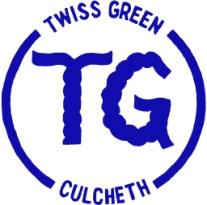 Policy for Science                                         PRINCIPLEChildren at Twiss Green are encouraged to develop scientific knowledge, skills and understanding, through an enquiry based approach. INTENTTo provide purposeful activities and creative approaches to develop essential scientific skills and knowledge.To promote an attitude of learning centred on enquiry and engagement.To aid children's cognitive development and thinking skills.To deepen understanding of how to keep healthy and respect the environment.We aim for the children to know more, remember more and understand more about Science.IMPLEMENTATIONAll staff are responsible for the implementation of Science within their classes.Assessment for Learning techniques should underpin teaching and learning.Children will often work in mixed ability ‘teams’ and have the opportunity to work as part of a class, individually and other groupings.Much of the Science work should be practical, using a wide range of equipment, including ICT where beneficial.Children should be taught how to be safe.Children communicate their scientific findings, through both the written and the spoken word, in an increasingly formalised manner, as they progress through the school.The school follows the Science Curriculum as set out in the National Curriculum, but teachers should integrate other aspects of the curriculum as indicated in the Subject Overview and also where appropriate.Assessment should be used, in line with the Assessment Policy.Questioning should be rooted in Bloom’s Taxonomy.Teachers should have read CLEAPSS: ‘Health and Safety in Primary Science and Technology, and all sessions should follow safety guidelines.D Wood, Science Coordinator.     
Rewritten Sept 2019